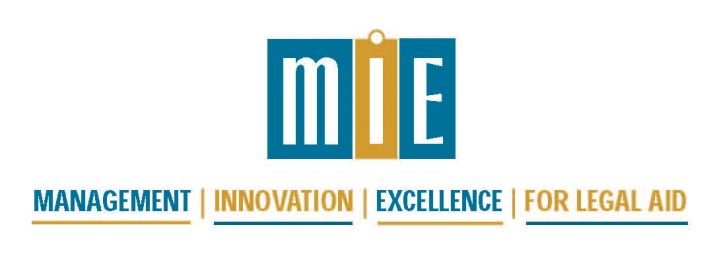 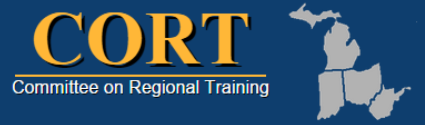 Supervising Legal Work TrainingJune 27 – 29, 2016Ann Arbor, MIAgendaMonday, June 27, 2016Monday, June 27, 2016Monday, June 27, 20168:00 – 9:30 amRegistration , Continental Breakfast Registration , Continental Breakfast 9:30 – 9:45 amWelcome and Introduction of Trainers Patricia Pap, Lorray Brown9:45 – 10:30 amOpening Remarks: The Supervisor’s RoleLorray Brown10:30 – 10:45 amBreakBreak10:45 – Noon Small Groups: Introductions, Participant’s Goals for Training, Comments on Opening RemarksSmall Groups: Introductions, Participant’s Goals for Training, Comments on Opening RemarksNoon - 1:15 pmLunchLunchLecture and Demonstration: Performance Feedback Mary Ellen Natale, Kate Shank2:30 - 2:45 pmBreakBreak2:45 - 5:15 pm Small Groups: Performance Feedback Exercises Small Groups: Performance Feedback Exercises 6:00 pmMeet in lobby to make dinner plansMeet in lobby to make dinner plansTuesday, June 28, 2016Tuesday, June 28, 2016Tuesday, June 28, 20168:00 - 9:00 amContinental BreakfastContinental BreakfastPresentation: Supervision Systems Jerel McCrary9:30 - 10:45 amSmall Groups: Supervision Systems, Using Case Management Systems for High Quality SupervisionSmall Groups: Supervision Systems, Using Case Management Systems for High Quality Supervision10:45 - 11:00 amBreakBreak11:00 – 12:30 pmDiversity and SupervisionTomieka DanielDennis Harrington,Lucinda Weller12:30 - 1:45 pmLunchLunch1:45  - 2:15 pmPresentation: WorkplansClint Adams2:15 - 3:45 pmSmall Groups: WorkplansSmall Groups: Workplans3:45 – 4:00 pmBreak	Break	4:00 - 5:15 pmSmall Groups: Supervision and LeadershipSmall Groups: Supervision and Leadership6:00 pmMeet in lobby to make dinner plansMeet in lobby to make dinner plansWednesday, June 29, 2016Wednesday, June 29, 2016Wednesday, June 29, 20168:00 - 9:00 amContinental Breakfast Continental Breakfast Presentation: Designing and Managing Projects Tequisha Myles, Stuart Itani9:30 - 11:15 amSmall Groups: Designing and Managing Projects Small Groups: Designing and Managing Projects 11:15 - 11:30 amBreakBreak11:30 - 12:45 pmSmall Groups: Supervision in the Real OfficeSmall Groups: Supervision in the Real Office12:45 - 1:00 pmWrap UpWrap Up